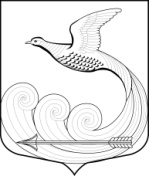 Местная администрациямуниципального образования Кипенское сельское поселениемуниципального образования Ломоносовского муниципального районаЛенинградской областиПОСТАНОВЛЕНИЕот 14.10.2019 г. № 320д. Кипень    О нормативе стоимости одного квадратного метра общей площади жилья на IV квартал 2019 года на территории муниципального образования Кипенскоесельское  поселение муниципального образования Ломоносовского муниципального района Ленинградской области    Руководствуясь приказом Министерства строительства и жилищно-коммунального хозяйства Российской Федерации от 18.09.2019г. №553/пр. «О показателях средней рыночной стоимости одного квадратного метра общей площади жилого помещения по субъектам РФ на IV квартал 2019 года», Методическими рекомендациями по определению норматива стоимости одного квадратного метра общей площади  жилья в муниципальных образованиях Ленинградской области и стоимости одного квадратного метра общей площади жилья в сельской местности Ленинградской области, утвержденными Распоряжением  Комитета по строительству Ленинградской области от 04  декабря 2015 года № 552  «О мерах по обеспечению полномочий комитета по строительству Ленинградской области по расчету размера  субсидий и социальных выплат, предоставляемых за счет средств областного бюджета Ленинградской области в рамках реализации на территории Ленинградской области федеральных  целевых программ и государственных программ Ленинградской области», Уставом муниципального образования Кипенское сельское поселение Ломоносовский муниципальный район Ленинградской области,  местная администрация МО Кипенское сельское поселение  ПОСТАНОВЛЯЕТ:1. Утвердить  на IV квартал  2019 года норматив  стоимости одного квадратного метра   общей площади жилья  на территории муниципального образования Кипенское сельское поселение МО Ломоносовский муниципальный район Ленинградской области, применяемый в рамках реализации мероприятия по обеспечению жильем молодых семей ведомственной целевой программы «Оказание государственной поддержки гражданам в обеспечении жильем и оплате жилищно-коммунальных услуг» государственной программы РФ «Обеспечение доступным и комфортным жильем и коммунальными услугами граждан РФ», а также основных мероприятий «Улучшение жилищных условий молодых граждан (молодых семей)» и «Улучшение жилищных условий граждан с использованием средств ипотечного кредита (займа)» подпрограммы «Содействие в обеспечении  жильем граждан Ленинградской области» государственной программы Ленинградской области «Формирование городской среды и обеспечение качественным жильем граждан», в размере 51607 рублей 00 копеек. 2. Настоящее Постановление вступает в силу с момента официального опубликования (обнародования) в средствах массовой информации и на официальном сайте муниципального образования Кипенское сельское поселение:www.kipensp@mail.ru.3. Контроль за исполнением настоящего постановления оставляю за собой.Глава Кипенского сельского поселения                                                                                     М.В.КюнеРасчет нормативасредней рыночной стоимости одного квадратного метра общей площади жилья на IV квартал 2019 года на территории МО Кипенское сельское поселение  1 этап:Сбор данных для определения  стоимости одного квадратного метра общей площади жилья для расчёта норматива стоимости одного квадратного метра общей площади жилья на IV  квартал 2019 года на территории МО Кипенское сельское поселение использованы данные следующих источников:Территориальный орган Федеральной службы государственной статистики по г. Санкт-Петербургу и Ленинградской области по адресу: 197376, г. Санкт-Петербург, ул. Профессора Попова, дом 39 – официальный сайт – www.gks.ru (данные за 2 квартал 2019 года):Ст. стат. среднее = 59448,00 руб. кв.м.- первичный рынок – 61618,00 руб. кв.м.- вторичный рынок  – 57276,00 руб. кв.м. 2. Официальный сайт http://spb.cian.ru/:, сведения от риэлтерских организаций (Ст. кред) применительно к территории МО Кипенское сельское поселение (дер. Кипень):- однокомнатная квартира – 33,00 кв.м. – 1797,00 тыс. руб.- двухкомнатная квартира – 51,00 кв.м. – 2423,00 тыс. руб.- трехкомнатная квартира – 61,00 кв.м. – 3477,00 тыс. руб.Среднее значение стоимости 1 кв. м. жилья согласно сведениям риэлтерских организаций в дер. Кипень составляет – 53083,00 рубля.Ст. кред. – 53083,00 руб.  кв. м.3.  Ст. строй. – строительства на территории поселения не ведется 2 этап:расчет средней рыночной стоимости одного квадратного метра общей площади жилья на территории поселенияК. дефл. на  IV квартал 2019 г. = 100,6Кр = 0.92 –коэффициент, учитывающий долю затрат покупателя по оплате услуг риелторов, нотариусов, кредитных организаций (банков) и других затратN = 2 (количество показателей, используемых при расчете)Ср. кв.м. = Ст. дог. х 0,92+ Ст. кред. х 0.92  + Ст. стат.+ Ст. строй                                                            NСр. кв.м = 53083,00 х 0,92 + 59448,00 =  48836,00 + 59448,00 = 54142,00                                       2                                       2Ср.ст.кв.м. = Ср.кв.м х К. дефл.Ср.ст. кв.м. =  54142,00 х 100,6    = 54467,00 руб. кв.м.	100Расчетные показателиРасчетные показателиРасчетные показателиРасчетные показателиРасчетные показателиРасчетные показателиНаименование поселенияСр. ст.,кв.м.Ср. кв. м.Ст. дог.Ст. кред.Ст. стат.Ст. стройМО Кипенское сельское поселение54467,00 руб. кв. м.54142,00руб. кв. м.нет53083,00 руб. кв. м.59448,00 руб. кв. м.нет